          Detský domov Škovránok, Budovateľov 801, 981 01 Hnúšťa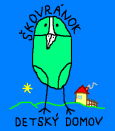 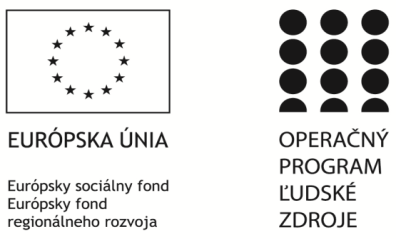 Informácia o voľnom pracovnom mieste:Číslo :651/1/2018Funkcia: 		zamestnanec pri výkone práce vo verejnom záujme v rámci   Národného projektu Podpora deinštitucionalizácie náhradnej starostlivosti III v rámci Operačného programu Ľudské zdroje - psychológ Druh pracovného pomeru: hlavný pracovný pomer na dobu určitú - počas trvania Národného projektu Podpora deinštitucionalizácie náhradnej starostlivosti III v rámci Operačného programu Ľudské zdroje.Počet voľných miest:	2		Miesto výkonu práce: 	Revúca, PoltárHlavné úlohy: 	      - odborná činnosť so zameraním na prácu s dieťaťom a jeho rodinou počas výkonu opatrení SPODaSK v centre pre deti a rodiny na základe plánu sociálnej práce s dieťaťom a jeho rodinou , ktorý je vypracovaný v spolupráci s úradom práce sociálnych vecí a rodiny 	    -   plnenie ďalších úloh v zmysle pokynov nadriadeného.Termín nástupu:		január 2019Odmeňovanie:                    zaradenie podľa platovej triedy platovej tabuľky v zmysle Zákona č. 553/2003 o odmeňovaní niektorých zamestnancov pri výkone práce vo verejnom záujme a o zmene a doplnení niektorých zákonov s účinnosťou od 01.01.2019 a do platového stupňa podľa započítanej odbornej praxe POŽIADAVKY NA ZAMESTNANCAKvalifikačné predpoklady: 	v zmysle vyhlášky MŠ SR č.437/2009 Z. z. ktorou sa ustanovujú kvalifikačné predpoklady a osobitné kvalifikačné požiadavky pre jednotlivé kategórie pedagogických a odborných zamestnancovVysokoškolské vzdelanie druhého stupňa v študijnom programe psychológia (jednoodborové štúdium)Jazykové znalosti: 		vítané – výhodou je ovládanie iného ako úradného jazyka 						(rómsky jazyk)Počítačové znalosti: 		vítané –bežný používateľ PC – Word, Excel, Outlook, internetPožadované schopnosti a  osobnostné vlastnosti:	pozitívny vzťah k deťom, komunikatívnosť, flexibilita, trpezlivosť, kreativita, zodpovednosť, záujem ďalej sa vzdelávať. Podmienkou uzatvorenia pracovného pomeru je aj psychická spôsobilosť uchádzača o zamestnanie v zmysle §22 ods. 1,2,3,4 vyhlášky MPSVaR SR č. 103/2018 Z. z., ktorou sa vykonávajú niektoré ustanovenia zákona č. 305/2005 Z. z. o sociálnoprávnej ochrane detí a o sociálnej kuratele a o zmene a doplnení niektorých zákonov v znení neskorších predpisovPožadované odborné znalosti: Zákon č. 305/2005 o sociálnoprávnej ochrane detí a sociálnej      kuratele a o zmene a doplnení niektorých zákonov v znení neskorších predpisov a súviacich predpisov, Zákon č. 36/2005 Z.z., Zákon o rodine, Dohovor o právach dieťaťaMeno a priezvisko kontaktnej osoby:Mgr. Ľudmila Sucháčová, riaditeľka DeD	Telefón: 0902725644	email: dedskovranok@stonline.skZoznam požadovaných dokladov pre prihlásenie sa na pracovnú pozíciu odborný zamestnanec – psychológ detského domova:písomná žiadosť o zaradenie do výberového konania s uvedením čísla výberového konaniamotivačný listpísomná žiadosť o prijatie do pracovného pomeruprofesijný štruktúrovaný životopis vi formáte EUROPASSkópia vysvedčenia, diplomu alebo iného rovnocenného doklady o najvyššom dosiahnutom  vzdelaní podľa osobitného predpisu,kópia výpisu z registra trestov nie staršia ako tri mesiacepísomné čestné vyhlásenie o zdravotnej spôsobilostipísomný súhlas so spracovaním svojich osobných údajov za účelom výberového  konania v súlade s ustanoveniami zákona č. 18/2018 Z. z. o ochrane osobných údajov a o zmene a doplnení niektorých zákonov v znení neskorších predpisovpísomné čestné vyhlásenie o pravdivosti všetkých údajov uvedených v kópii diplomu, kópii výpisu z registra trestov a profesijnom štruktúrovanom životopiseTermín podania žiadosti je do: 04. 01. 2019.Žiadosti spolu so všetkými požadovanými dokladmi zasielajte na adresu detského domova, ktorý je uvedený v texte. Po tomto termíne budú Vaše žiadosti posúdené a vybraní uchádzači budú pozvaní na osobný pohovor. Svoj telefonický kontakt a e-mail kontakt uveďte, prosím , vo svojej žiadosti.								Mgr. Ľudmila Sucháčová								        riaditeľka DeD